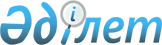 Об утверждении Правил посещения общественной наблюдательной комиссией специальных учреждений органов внутренних делПриказ Министра внутренних дел Республики Казахстан от 22 мая 2012 года № 312. Зарегистрирован в Министерстве юстиции Республики Казахстан 18 июня 2012 года № 7743.
      В соответствии с подпунктом 1 пункта 1 статьи 51 Закона Республики Казахстан от 30 марта 1999 года "О порядке и условиях содержания лиц в специальных учреждениях, специальных помещениях, обеспечивающих временную изоляцию от общества", ПРИКАЗЫВАЮ:
      Сноска. Преамбула - в редакции приказа Министра внутренних дел РК от 05.05.2020 № 374 (вводится в действие по истечении десяти календарных дней после дня его первого официального опубликования).


      1. Утвердить прилагаемые Правила посещения общественной наблюдательной комиссией специальных учреждений органов внутренних дел.
      2. Комитету административной полиции Министерства внутренних дел Республики Казахстан (Лепеха И.В.) обеспечить государственную регистрацию настоящего приказа в Министерстве юстиции Республики Казахстан и его официальное опубликование.
      3. Контроль за исполнением настоящего приказа возложить на заместителя министра внутренних дел Республики Казахстан полковника полиции Тыныбекова К.С. и Комитет административной полиции Министерства внутренних дел Республики Казахстан (Лепеха И.В.).
      4. Настоящий приказ вводится в действие по истечении десяти календарных дней после дня его первого официального опубликования.
      Министр
      генерал-лейтенант полиции                  К. Касымов Правила
посещения общественной наблюдательной комиссией
специальных учреждений органов внутренних дел Глава 1. Общие положения
      Сноска. Заголовок главы 1 - в редакции приказа Министра внутренних дел РК от 05.05.2020 № 374 (вводится в действие по истечении десяти календарных дней после дня его первого официального опубликования).
      1. Настоящие Правила посещения общественной наблюдательной комиссией специальных учреждений органов внутренних дел (далее - Правила) разработаны в соответствии с Законом Республики Казахстан от 30 марта 1999 года "О порядке и условиях содержания лиц в специальных учреждениях, специальных помещениях, обеспечивающих временную изоляцию от общества" и определяют порядок посещения членами общественных наблюдательных комиссий изолятора временного содержания, приемника - распределителя и специального приемника для содержания лиц, подвергнутых административному аресту органов внутренних дел (далее – ОВД).
      Сноска. Пункт 1 - в редакции приказа Министра внутренних дел РК от 05.05.2020 № 374 (вводится в действие по истечении десяти календарных дней после дня его первого официального опубликования).


      2. Общественные наблюдательные комиссии (далее - ОНК) образуются в соответствии с главой 8 Уголовно-исполнительного кодекса Республики Казахстан.
      Сноска. Пункт 2 - в редакции приказа Министра внутренних дел РК от 01.09.2023 № 673 (вводится в действие по истечении десяти календарных дней после дня его первого официального опубликования).

 Глава 2. Порядок посещения ОНК специальных учреждений
      Сноска. Заголовок главы 2 - в редакции приказа Министра внутренних дел РК от 05.05.2020 № 374 (вводится в действие по истечении десяти календарных дней после дня его первого официального опубликования).
      3. Посещение специальных учреждений ОНК осуществляется в следующем порядке:
      1) ОНК предоставляет в департамент полиции (далее - ДП), в ведении которого находятся специальные учреждения, протокольное решение заседания ОНК (далее – Протокол), на котором утвержден его персональный состав и избран председатель;
      2) после получения Протокола начальник ДП направляет начальнику ОВД или специальных учреждений копии Протокола, представляющим право в составе не менее двух членов ОНК беспрепятственно посещать специальные учреждения в порядке, определяемом настоящими Правилами;
      3) при посещении специального учреждения члены ОНК представляют документы, удостоверяющие их личность, проходят сверку согласно представленным спискам с регистрацией в Журнале учета посещения ОНК по форме, согласно приложению 1 к настоящим Правилам. После чего, оперативный дежурный ОВД или дежурный специального учреждения немедленно докладывает начальнику или лицу, его заменяющему;
      4) лица, посещающие специальные учреждения, предупреждаются об ответственности за пронос нижеуказанных запрещенных предметов:
      оружие, колюще-режущие предметы, взрывчатые, ядовитые, отравляющие, бактериологические, биологические, химические, наркотические и психотропные вещества;
      видео-, кино- и фотоаппаратура, записывающие устройства, визуальные средства наблюдения, вычислительная техника, радиотехническая и другая аппаратура двойного назначения;
      мобильные средства связи и Sim-карты;
      5) посещение специального учреждения членами ОНК осуществляется в сопровождении должностных лиц ОВД, обеспечивающих их работу и безопасность;
      6) члены ОНК могут беседовать с лицами, содержащимися в специальном учреждении, при согласии самого лица, а также принимать обращения и жалобы, обращаться с заявлением к администрации специального учреждения или в органы прокуратуры по вопросам обеспечения их прав и законных интересов в условиях, позволяющих сотрудникам специального учреждения видеть их и слышать;
      7) кино-, фото-, видеосъемка, в том числе интервьюирование с использованием средств аудио-, видеотехники, может осуществляться членами ОНК, если это не противоречит уголовно-процессуальному, административному законодательству Республики Казахстан и оперативно-розыскной деятельности и не нарушает правил внутреннего распорядка этих учреждений:
      лиц, содержащихся в специальных приемниках и приемниках-распределителях – с разрешения руководства ОВД и согласия в письменной форме самого лица;
      лиц, подозреваемых и обвиняемых в совершении преступления – с разрешения руководства ОВД или органа, в производстве которого находится уголовное дело, и согласия в письменной форме самого лица.
      8) при исполнении своих полномочий членам ОНК не разрешается вмешательство в деятельность специальных учреждений, а также в оперативно-розыскную, уголовно-процессуальную деятельность и производство по делам об административных правонарушениях с соблюдением положений нормативных правовых актов, регламентирующих деятельность специальных учреждений, и они должны подчиняться законным требованиям сотрудников специальных учреждений;
      9) посещение специальных учреждений осуществляется только в рабочие дни с 9.00 до 17.00 часов, за исключением времени обеденного перерыва (с 13.00 до 14.30 часов).
      Не допускается посещение членами ОНК специальных учреждений при введении режима особых условий.
      Сноска. Пункт 3 с изменениями, внесенными приказом Министра внутренних дел РК от 05.05.2020 № 374 (вводится в действие по истечении десяти календарных дней после дня его первого официального опубликования).


                                                             форма  Журнал учета посещений ОНК
					© 2012. РГП на ПХВ «Институт законодательства и правовой информации Республики Казахстан» Министерства юстиции Республики Казахстан
				Утверждены
приказом Министра внутренних дел
Республики Казахстан
от 22 мая 2012 года № 312Приложение 1
к Правилам посещения общественной
наблюдательной комиссией
специальных учреждений органов
внутренних дел
№
п/п
Ф.И.О.
посетителя
Номер
удостоверения
личности
Куда следует
посетитель
Время прихода
посетителя
Ф.И.О.
сопровождающего
сотрудника
Время убытия